ПЛАН ВНЕШНЕЭКОНОМИЧЕСКИХ МЕРОПРИЯТИЙ 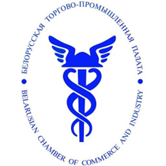 на 2017 годв форматах G2B (правительство-бизнес), B2B (бизнес-бизнес)УП «БРЕСТСКОЕ ОТДЕЛЕНИЕ БЕЛТПП»КОНТАКТЫ: УП «Брестское отделение БелТПП», отдел ВЭС: +375 162 20 80 80, 21 80 36, 21 81 02 е-mail: ved@ccibrest.by№п/пНаименование мероприятияДатаМесто проведенияДеловое посещение Международной выставки садоводства и овощеводства «TSW 2017» 11-12январяг.Варшава(Республика Польша)Деловое посещение 82-й Международной торговой выставки пищевой промышленности, садоводства, сельского и лесного хозяйства «Internationale Grüne Woche Berlin 2017»23-26январяг.Берлин(Федеративная Республика Германия)Визит деловых кругов Республики Беларусь в Луцк для участия в Международном форуме «Бизнеспартнерство - 2017»27-28 январяг. Луцк(Украина)Презентация туристических и санаторно-курортных возможностей в рамках Международной средиземноморской выставки7-8 февраляг.Тель-Авив(Государство Израиль)Деловое посещение Международной строительной выставки «BUDMA 2017». Участие в контактно-кооперационной бирже8-10 февраляг.Познань (Республика Польша)Семинар на тему: «Использование опыта для поддержки трансформации региональной рыночной среды» в рамках проекта МТП совместно с Жилинской ТПП (Словакия)февральг.Брест Деловое посещение Международной выставки сельского хозяйства «AGRO PARK TARGI ROLNICZE 2017» 4-5мартаг.Люблин(Республика Польша)Деловое посещение Международной торговой ярмарки вин и продуктов питания «SISAB PORTUGAL 2017» 6–9мартаг.Лиссабон (Португальская Республика)Ярмарка белорусских товаров к 100-летию Невского района г.Санкт-Петербурга16-26 мартаг.Санкт-Петербург (Российская Федерация)Деловое посещение Международной строительной выставки «LUBDOM-2017»24-26 мартаг.Люблин(Республика Польша)Участие делегации деловых кругов в Международном инвестиционном форуме и выставке «АгроЦентры: инфраструктура, переработка, реализация» 27-28 июняг.Москва(Российская Федерация)Торгово-экономическая миссия деловых кругов Брестской области в Астраханскую область мартг.Астрахань(Российская Федерация)II Международный форум-выставка деловых контактов «БРЕСТ 2017» 27-28 апреляг.БрестПриём делегации деловых кругов Калининградской области в рамках II Международного форума-выставки деловых контактов «БРЕСТ 2017»  27-28 апреляг.БрестПрием делегации деловых кругов Итальянской Республики в рамках II Международного форума-выставки деловых контактов «БРЕСТ 2017» 27-28 апреляг.БрестУчастие делегации деловых кругов Брестской области в XIII Белорусско-Литовском  экономическом форуме2 кварталг.Каунас (Литва)Миссия деловых кругов в Туркменистан для участия в Белорусско-Туркменском Бизнес форуме1 полугодие .г.Ашхабад (Туркменистан)Ярмарка белорусских товаров15-21маяг.Санкт-Петербург (Российская Федерация)Деловое посещение Международной выставки «Прожект Либанон 2017»16-19 маяг.Бейрут (Ливан)Участие / деловое посещение 11-й Азербайджанской международной выставки «Сельское хозяйство» и 23-й Азербайджанской международной выставки «Пищевая промышленность». Презентация белорусской сельхозтехники и продовольствия25-27 маяг.Баку(Азербайджан)Визит деловых кругов Республики Беларусь в Швециюмайг.Стокгольм(Королевство Швеция)Деловое посещение китайской торговой ярмарки «China Home Life» в ВаршаваЭкспо 6-8июняг. Варшава(Республика Польша)Дни экономики Брестской области в Калининграде с проведением ярмарки белорусских товаров7-8 июняг.Калининград(Российская Федерация)Визит деловых кругов Брестской области в г. Ереван для участия в бизнес-форуме «Евразийский экономический союз – Армения: сотрудничество»июньг. Ереван(Республика Армения)Участие делегации деловых кругов Брестской области в XXI Польско-Белорусский экономический форум «Добрососедство»июньг.Варшава (Республика Польша)Дни Брестской области в рамках Национальной экспозиции Беларуси на международной специализированной выставке «ЭКСПО 2017» «Энергия будущего»июнь-сентябрьг.Астана (Казахстан)Деловое посещение XXV международной сельскохозяйственной выставки «FARMER EXPO 2017» 17-20 августаг.Дебрецен(Венгрия)Участие в Камбоджийско-Белорусском деловом форуме и ККБ в рамках выставки «Cambodia International Machinery Industrial Fair». Совмещённый деловой визит с проведением контактно-кооперационной биржи в одной из стран Юго-Восточной Азии (Лаос, Мьянма, Вьетнам, Таиланд)25-28 августаг.Пномпень (Камбоджа), Вьетнам, Лаос, Мьянма, ТаиландВыставка-ярмарка экспортёров Брестской области на ВДНХ г.Москвыавгустг.Москва(Российская Федерация)Ярмарка белорусских товаров18-24сентябряг.Санкт-Петербург (Российская Федерация)Деловое посещение международных выставок пищевой индустрии и сельского хозяйства «POLAGRA-FOOD», «POLAGRA-GASTRO», «POLAGRA-TECH»25-28 сентябряг.Познань(Республика Польша)Дни экономики Брестской области в Иркутске3 кварталг.Иркутск(Российская Федерация)Визит деловых кругов Республики Беларусь в Данию3 кварталг.Копенгаген(Королевство Дания)Деловое посещение XII международной выставки-ярмарки товаров лёгкой промышленности, машиностроения, продуктов питания, потребительских товаров в Нигерии и деловой визит в Гану21 сентября- 7 октябряг.Абуджа(Нигерия)г. Аккра (Гана)10-я Полесская универсальная ярмарка «ПИНТА- 2017»7-8 октябряг.ПинскДеловой визит в Чехию для участия в Бизнес-дне Республики Беларусь в рамках Международной машиностроительной выставки в г. Брно9-13 октябряг. Брно(Чешская Республика)Ярмарка белорусских товаров16-22 октябряг.Санкт-Петербург (Российская Федерация)Деловое посещение Международной выставки транспорта и логистики «TRANSPOLAND»8-10 ноябряг.Варшава(Республика Польша)Ярмарка белорусских товаров13-19ноябряг.Санкт-Петербург (Российская Федерация)Деловой визит в Индию (штат Харьяна) с проведением ККБноябрьштат Харьяна(Индия)